Gwladys Street Community Primary and Nursery SchoolModern Foreign Language (MFL) Policy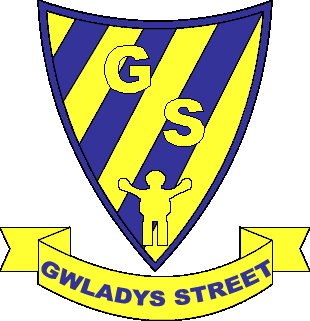 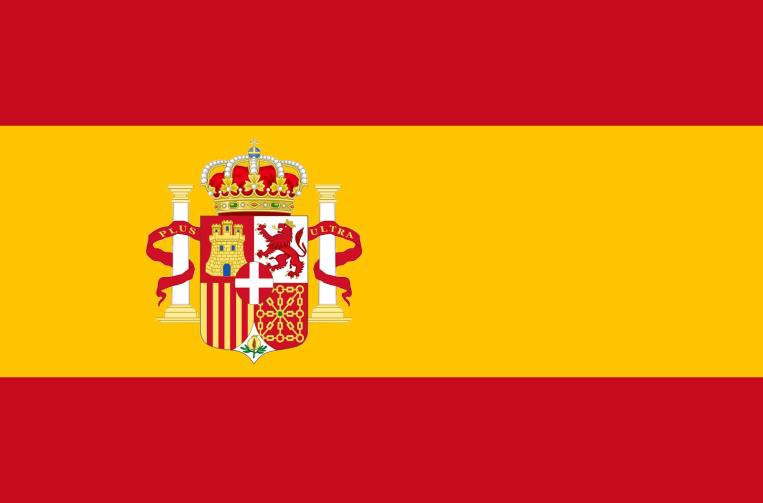 Contents:Roles and Responsibilities	4 & 5Links to other Policies	5 & 6RationalLearning a foreign language is a liberation from insularity and provides an opening to other cultures. A high-quality languages education should foster pupils’ curiosity and deepen their understanding of the world. The teaching should enable pupils to express their ideas and thoughts in another language and to understand and respond to its speakers, both in speech and in writing. It should also provide opportunities for them to communicate for practical purposes, learn new ways of thinking and read great literature in the original language. Language teaching should provide the foundation for learning further languages, equipping pupils to study and work in other countries. National CurriculumIntentAt Gwladys Street, our intent for Modern Foreign Languages (MFL) is to encourage a love and thirst for learning other languages as we firmly believe:“One language sets you in a corridor for life. Two languages open every door along the way.”‒ Frank Smith, Professor of the psychology of language.We aim to develop excellent foundations for the understanding of the Spanish language, because Spanish is the main language pupils will go on to study at the majority of Secondary Schools within the area.It is our intention to ensure that by the end of Year 6, pupils will have acquired an understanding of both spoken and written Spanish, confidence to speak in Spanish with others and a knowledge of Spanish culture.The National Curriculum for languages aims to ensure that all pupils:understand and respond to spoken and written language from a variety of authentic sourcesspeak with increasing confidence, fluency and spontaneity, finding ways of communicating what they want to say, including through discussion and asking questions, and continually improving the accuracy of their pronunciation and intonationcan write at varying length, for different purposes and audiences, using the variety of grammatical structures that they have learntdiscover and develop an appreciation of a range of writing in the language studiedImplementation:Gwladys Street Community Primary and Nursery School purchases and annual Service Level Agreement with Liverpool City Council (School Improvement Liverpool).MFL is delivered through:a comprehensive and progressive scheme of work devised by Subject Specialists and native speakers at School Improvement Liverpool. This scheme of work is in line with the statutory National Curriculum (2014);weekly teaching sessions (Years 2-6) that are lively, engaging and stimulating;a mixture of reading, writing, speaking and listening activities;learning opportunities that are focused on the Spanish culture as well as language acquisition;Spanish displays and events that promote the understanding of key vocabulary and support independent writing;variety of resources that support learning such as flash cards, word banks, dictionaries and computing equipment.ImpactOur MFL curriculum will ensure all pupils develop key language learning skills in line with National Curriculum requirements (2014).Our curriculum will ensure pupils are able to:understand and respond to spoken and written language from a variety of authentic sources in Spanish;speak with increasing confidence in Spanish, fluency and spontaneity, finding ways of communicating what they want to say, including through discussion and asking questions, and continually improving the accuracy of their pronunciation and intonation;write at varying length, for different purposes and audiences, using the variety of grammatical structures that they have learnt;discover and develop an appreciation of a range of writing in Spanish.Our MFL curriculum will equip our learners with the excellent foundations on which to build their knowledge and understanding of Spanish at Key Stages 3, 4 and beyond.Assessment ArrangementsFormative assessments are made the by the class teacher.  Evidence to support teacher judgements are recorded on Seesaw and written in children’s Spanish books.  Summative assessments are recorded on O’track during Spring and Summer terms. These is reported to parents in their end of year report. InclusionAll pupils, regardless of race, gender, culture or disability have the opportunities to develop their skills in MFL.The school promotes equal opportunities and fairness for language learners, being aware that pupils bring into school different experiences, interests and strengths which will influence the way in which they learn. Taking these into consideration when planning and delivering the lessons, allow all children to participate fully and effectively.Teaching MFL is a vital way to enhance pupil’s perceptions and to promote positive attitudes to cultural diversity.Children with SEN are encouraged to participate fully in lessons with the necessary support and differentiated resources are used to enhance their learning.Roles and ResponsibilitiesSchool Improvement Liverpool (SIL) are responsible for;Setting out the overall expectations for the implementation of the MFL curriculum through long term planning.Monitoring the effectiveness of Teaching and Learning and the work of the FLT.The Role of the Foreign Language Tutor (FLT) is:To attend an intensive training, a course about primary language methodology. They are also expected to attend an additional training day each term throughout the year. The FLT will plan their lessons based on the Liverpool Schemes of work and will released from teaching duties in order to attend this training.	Provide resources for the lesson. They will provide the class teacher and coordinator with half-termly planning at the beginning of each half term and where appropriate will leave work/resources for the class-teacher to follow on their lesson.	They may do a twice yearly assessment form with the pupils, which can be when pupils are ready the FLT will provide written work at an appropriate level completed in class time and kept on file by the class-teacher.This should largely be marked in class by the FLT with the help of the class teacher. The FLT should be informed of the marking policy in school in order to comply.FLTs can provide a bank with the school’s requirements. FLTs can provide a bank of report comments which can be used by class teachers for annual reports.The MFL Subject Leader will:Liaise with the FLT to communicate timetables and resources back to staff, as well as raise any issues or concerns staff may have.Liaise with Jane Halsall (SIL) in regards to monitoring of Spanish at Gwladys Street Community Primary and Nursery School (including teaching sessions and pupils’ written work)Conduct pupil voice sessions and feedback to teachers.  Develop and action the MFL action plan each year.Ensure that written Spanish is visible to children around school in all areas.Governing boardThe governing board is responsible for:Monitoring the school’s approach to providing MFL and to ensure education remains as high quality as possibleHead Teacher and Senior leadersAre responsible for;The monitoring of standards as part of the school monitoring cycle and reporting their findings to the Governors.Class TeachersAre responsible for;Collating evidence in individual pupil books to show progress towards the standards and for making teacher judgements and recording these on O’track.Uploading weekly videos of speaking and listening activities onto Seesaw.Supporting the MFL teacher within the lessons through modelling of the language and supporting learners.Developing their own CPD by joining in with lessons and using this during learning timeOther School Policies linksAssessment, Record and ReportingEqualityEquality Information and ObjectivesGuidance for Liverpool Schools on MFL deliveryMarking and FeedbackMonitoringSENTeaching and LearningMonitoring arrangementsThis policy will be reviewed every 2 years and will be approved by SLT and the Governing Body.Approved by:[Name]Date: February 2023Last reviewed on:[Date][Date]Next review due by:February 2025February 2025